Содержание программыРаздел 1 программы «Комплекс основных характеристик образования»Пояснительная записка 	Дополнительная  общеобразовательная общеразвивающая программа «Графика» (далее - Программа) реализуется в технической направленности, так как предоставляет учащимся возможность овладеть необходимым инструментарием компьютерных технологий для эффективной работы. Информационно-компьютерная грамотность становится важным элементом и условием функциональной грамотности и общей культуры современного человека. Детство является наиболее благоприятным возрастом для освоения компьютера и информационных технологий. Особенностью данного возрастного периода является высокая познавательная активность и эффективность. Основной задачей данного возрастного периода выступает не специализированное, а общее развитие, как фундамент успешной и полноценной жизни. Поэтому данная Программа носит информационно-развивающий характер.Нормативная база программы:- Федеральный закон от 29.12.2012 г. № 273-ФЗ «Об образовании в РФ»;- Стратегия развития воспитания в Российской Федерации на период  до 2025г.;- Приказ Министерства образования и науки Российской Федерации от 09.11.2018 года № 196 «Об утверждении Порядка организации и осуществления образовательной деятельности по дополнительным общеобразовательным программам»; - Постановление от 04.07.2014г. № 41 «Об утверждении СанПиН 2.2.4.3172-14»;- Концепция развития дополнительного образования детей, утвержденная распоряжением Правительства Российской Федерации от 04 сентября 2014 г.№ 1726;- Письмо Министерства образования, науки и молодежной политики Краснодарского края от 06.04.2020г. № 47-01-13-6766/20 «Об организации образовательного процесса по дополнительным общеобразовательным программам»;- Методические рекомендации по организации образовательного процесса в организациях, реализующих дополнительные  общеобразовательные программы, с применением электронного обучения и дистанционных образовательных технологий в период режима "повышенной готовности", Краснодар 2020 г.- Приказ МБУДО ЦТ "Радуга" от 09.04.2020 № 126 «Об организации образовательного процесса по дополнительным общеобразовательным программам с применением электронного обучения и дистанционных образовательных технологий в период режима "повышенной готовности" МБУДО ЦТ "Радуга"». Новизна заключается в том, что  образовательная деятельность проходит с  применением дистанционного обучения.Актуальность в том, что данная программа хорошо адаптирована для реализации в условиях временного ограничения для учащихся занятий  дистанционного обучения.Педагогическая целесообразность  в том, что использование форм, средств и методов образовательной деятельности, в условиях дистанционного обучения, в соответствии с целями и задачами образовательной программы, направлены на творческое развитие учащихся.Отличительные особенности программы заключаются в том, что к разделу программы применены дистанционные технологии, с использованием социальных сетей в образовательных целях.Адресат  программы.  Возраст  детей,  участвующих  в  реализации  Программы,  7 - 10  лет.  Это  могут  быть  как  однополые,  так  и разнополые  группы. 	Комплектование групп ведется по желанию, без предварительного отбора. Специального отбора не делается,  группы одновозрастные по 8 человек. Численный состав учебных групп, а также продолжительность групповых занятий определяется, исходя из имеющихся условий проведения образовательного процесса, согласно требованиям СанПиН.Зачисление  в объединение производится по заявлению родителей. Допускается дополнительный набор учащихся на базовый уровень обучения на основании результатов тестирования.Уровень программы – базовый. Программа базового уровня «Графика» является  продолжением программы ознакомительного уровня «Компьютерное творчество».Объем программы:  144 часа.Срок реализации: 1 год.Форма обучения – дистанционная. Формы обучения занятия – лекция, рассказ, объяснение, наглядный показ, презентация, видео презентация. Режим занятий — периодичность и продолжительность занятий. Занятия сокращены с учетом использования дистанционного обучения согласно рекомендациям СанПиН. Занятия по программе проходят 2 раза в день по 20 минут три раза в неделю, перерыв 5 минут. С целью охраны здоровья учащихся проводятся динамические паузы в форме релаксаций, упражнения, расслабления. Цель Программы - формирование у учащихся практических навыков создания компьютерных	растровых и векторных изображений с использованием программного обеспечения.Образовательные (предметные) задачи:сформировать навыки владения техническими средствами обучения и программами; познакомить с назначениями и функциями различных графических программ;сформировать навыки самостоятельного поиска информации в предоставленном перечне информационных онлай-платформ.Личностные задачи:развивать творческое воображение средствами изобразительного искусства на компьютере; развивать деловые качества: ответственность, самостоятельность, внимательность.Метапредметные задачи:воспитывать умение работать дистанционно и индивидуально;сформировать навыки использования социальных сетей в образовательных целях. Содержание ПрограммыУченый план                          Содержание учебного плана Тема 1. Графика. Графический редактор Paint - 16 часов. Теория (10 часов). Компьютерная графика.  Графика. Графический редактор Paint. Инструменты графического редактора Paint. Обработка графической информации. Обработка текстовой и графической информации. Практические занятия (6 часов). Практическая работа «Рисование по образцам». Практическая работа: «Создание комбинированных документов».  Практическая работа: «Поздравительная открытка».  Предполагаемые результатыОбразовательные (предметные) результаты:К концу учебного года учащиеся:формируют навыки владения техническими средствами обучения и программами;знают назначения и функции различных графических программ;формируют навыки самостоятельного поиска информации в предоставленном перечне информационных онлай-платформ. Личностные результаты:формируют творческое воображение средствами изобразительного искусства на компьютере; формируют  деловые качества: ответственность, самостоятельность, внимательность.Метапредметные результаты:формируют умение работать дистанционно и индивидуально;формируют навыки использования социальных сетей в образовательных целях. Раздел 2 программы «Комплекс организационно-педагогических условий»Календарный учебный график Условия реализации ПрограммыЗанятия проводятся дистанционно, время занятий соответствуют требованиям  СанПиН. Для проведения занятий необходим следующий материал:- световое оснащение;- стол -1шт., стул для педагога -1шт.;- ПК  с выходом в интернет – 1шт.;- принтер – 1 шт.;- телефон с выходом в интернет – 1шт.- презентации, видео презентации по изучаемой теме.- раздаточный материал с упражнениями по изучаемому материалу.Кадровое обеспечение. Данную программу реализует Рамазян Марина Суреновна, педагог дополнительного образования со средним специальным профессиональным образованием, руководитель объединения «Пиксели», первой квалификационной категории.Формы аттестацииСпецифика аттестации учащихся и форм отслеживания результатов освоения Программы «Графика» заключается в том, что оценивается степень освоения учащимися основного теоретического и практического материала Программы по результатам итогового занятия, и уровень усвоения практических навыков, посредством анализа результатов участия учащихся в конкурсах, итоговом занятии, подготовленными в ходе реализации Программы.Порядок, формы проведения, система оценки, оформление и анализ результатов промежуточной и итоговой аттестации учащихся осуществляется согласно «Положения об организации и проведении промежуточной и итоговой аттестации учащихся».Данное Положение составлено в соответствии с Положением о текущем контроле освоения программ, промежуточной, итоговой аттестации» учащихся, подведении итогов реализации дополнительных общеобразовательных общеразвивающих программ в Муниципальном бюджетном учреждении дополнительного образования Центре творчества «Радуга» муниципального образования Тимашевский район. Способы и методы определения результативности образовательного и воспитательного процесса направлены на определение степени развития способностей каждого ребенка, сформированности его личных качеств. Первоначальная оценка компетентности производится при поступлении в объединение, когда проводится первоначальное выявление общих знаний, беседы с родителями. Основным результатом завершения прохождения Программы является выполнение учащимися итоговой практической работы.Для  отслеживания  результативности  образовательного  процесса используются следующие виды контроля:- вводный  контроль  проводится  в  начале  учебного  года  для  изучения возрастных  особенностей  детей  (состояния  здоровья, коммуникабельность, лидерство). - текущий  тематический  контроль  осуществляется  для  определения усвоения учащимися пройденных тем. - итоговый  контроль  проводится  в  конце  обучения по Программе  для определения степени выполнения поставленных задач. Демонстрация образовательных результатов проходит в виде участия в дистанционных конкурсах.Оценочные материалы	В  процессе  обучения  осуществляется  контроль  за  уровнем  знаний  и умений  учащихся.  Каждая  созданная  работа  наглядно  показывает  возможности ребёнка. Уровень усвоения программного материала определяется по результатам выполнения практических работ. С каждым учащимся отрабатываются разной сложности элементы, здесь необходимо внимательное, чуткое  и  доброе  отношение  к  маленькому  автору. В работе с учащимися объединения используются следующие методы отслеживания уровня овладения программного материала:- наблюдение;- домашнее задание;- практическое задание;- участие в дистанционных конкурсах.Выбирается  дифференцированный подход к каждому, все удачи поощряются, все недочеты тактично и мягко исправляются. 	Постоянная  оценка производится на уровне педагогического  наблюдения, самооценки учащихся.Оценочные материалы первого года обучения:Тест для учащихсяФамилия, имя:_____________________________________________________ВопросыЧто относится к редакторам растровой графики?Для чего предназначен инструмент Заливка?А) для закрашивания выбранным цветом внутренней части произвольной замкнутой области;Б) для рисования с эффектом распыления краски;В) для рисования гладких кривых линий, соединяющих заданные точки, выбранного цвета и толщины;Г) для закрашивания всей рабочей области.3. Какая команда не входит в меню графического редактора Paint?Сколько инструментов содержит в себе панель инструментов графического редактора Paint предоставляемая пользователю для создания и конструирования рисунков?Как называется инструмент  панели инструментов в графическом редакторе Paint?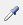 Каким значком на панели инструментов представлен инструмент Выделение произвольной области?С каким расширением графический редактор Paint сохраняет рисунки по умолчанию?С помощью какой кнопки можно создавать надпись на рисунке?Какую команду нужно выполнить чтобы Растянуть/наклонить рисунок?А) Рисунок → Растянуть/наклонить;Б) Вид → Растянуть/наклонить;В) Правка → Растянуть/наклонить;Г) Палитра → Растянуть/наклонить.В какой цвет превратится белый цвет после выполнения команды Рисунок→Обратить цвета?Ответы к тесту Методические материалыВ процессе реализации программы обучение проводится в двух направлениях: усвоение теоретических знаний, формирование практических навыков.Методы обучения:Специфика работы базового уровня программы «Графика» предполагает использование как 1-2 методов, так и комбинирование нескольких методов образовательного процесса. Словесный метод. Рассказ, объяснение, беседа. В процессе применения словесных методов педагог посредством слова объясняет учащимся материал, а учащиеся посредством слушания, запоминания и осмысления активно его воспринимают и усваивают.Наглядный метод. Наблюдение, иллюстрации, демонстрации, показ, использование технических средств обучения, при которых основным источником информации являются наглядные средства, пособия, рисунки. Репродуктивный метод: учащийся усваивает способы деятельности, содержание и образец которых уже известен, указан педагогом. Задача его воспроизвести полученные знания  практически через показ технологии выполнения.Частично-поисковый метод: ребенок выполняет лишь отдельные шаги в решении проблемной задачи. Формы проявления данного метода: педагог специальными вопросами направляет мысли  ребенка, а он делает выводы по технологии выполнения практического задания. Методы эмоционального стимулирования. Создание ситуации успеха. Поощрение (похвала, положительное оценивание отдельных качеств учащегося).  Методы развития познавательного интереса. Стимулирование занимательным материалом творческого поиска.Методы контроля и самоконтроля. Учет посещаемости. Оценка результатов обучения на каждом занятии. Проверки знания терминологии.  Планирование учебных занятий происходит с учетом использования педагогических технологий: технология дистанционного обучения, технология индивидуального обучения, технология сотрудничества,  технология проблемного обучения, технология развивающего обучения, здоровьесберегающая технология и ИКТ. Формы организации учебного занятия: беседа, объяснение, показ видео-перезентации, наблюдение, практическое занятие, тест. Методические материалыПри проведении занятий используются:Раздаточный материал:       - технологические карты к разделу «Графический редактор Paint».Методические разработки занятий:- «Компьютерная графика».- «Графика. Графический редактор Paint».- «Инструменты графического редактора».- «Обработка графической информации».- «Обработка текстовой и графической информации».Презентации - «Правила техники безопасности в компьютерном классе»; - «Компьютерная графика».- «Графика. Графический редактор Paint».- «Инструменты графического редактора».- «Обработка графической информации».- «Обработка текстовой и графической информации».Видео презентации - «Компьютерная графика».- «Графика. Графический редактор Paint».- «Инструменты графического редактора».- «Обработка графической информации».- «Обработка текстовой и графической информации».Построение занятий предполагается на основе активизации деятельности учащихся путем создания проблемных ситуаций, использования учебных и ролевых игр, развивающего обучения, индивидуальных способов обучения.Большое внимание обращается на обеспечение безопасности труда учащихся при выполнении различных работ, в том числе по соблюдению правил электробезопасности.Алгоритм учебного занятияСПИСОК ЛИТЕРАТУРЫ для педагогаГорячев А. В. - Информатика. 3 кл. Учебник  для организаций, осуществляющих образовательную деятельность. В 3-х частях. Часть 1.М.: – Баллас, 2015. – 64 с.Горячев А. В. - Информатика. 3 кл. Учебник  для организаций, осуществляющих образовательную деятельность. В 3-х частях. Часть 2.М.: – Баллас, 2015. – 80 с.Горячев А. В. - Информатика. 3 кл. Учебник  для организаций, осуществляющих образовательную деятельность. В 3-х частях. Часть 3.М.: – Баллас, 2015. – 31 с.Рудченко Т.А., Семенов А.Л. Информатика. Сборник рабочих программ. 1-4 классы. – М.: Просвещение, 2014. – 55 с.СПИСОК ЛИТЕРАТУРЫ для учащихсяМатвеева Н.В., Челак Е.Н., Конопатова Н.К., Панкратова Л.П., Нурова Н.А. Информатика: рабочая тетрадь для 3 класса: в 2-х частях. Часть 1. – М.: БИНОМ. Лаборатория знаний, 2019. – 64 с.Матвеева Н.В., Челак Е.Н., Конопатова Н.К., Панкратова Л.П., Нурова Н.А. Информатика: рабочая тетрадь для 3 класса: в 2-х частях. Часть 2. – М.: БИНОМ. Лаборатория знаний, 2019. – 80 с.Рудченко Т. А., Семёнов А.Л. Информатика. Рабочая тетрадь. 2 класс. Учебное пособие для общеобразовательных организаций. – М.: Просвещение, 2015. – 61 с.Интернет-ресурсы:https://infourok.ru/videouroki/3883https://infourok.ru/videouroki/3886https://infourok.ru/videouroki/3885https://infourok.ru/videouroki/3884WhatsApp.№п/пНаименованиеСтр.1.Раздел 1 программы «Комплекс основных характеристик образования»31.1.Пояснительная записка31.2.Цель и задачи51.3.Содержание программы61.4.Предполагаемые результаты62.Раздел 2 программы «Комплекс организационно-педагогических условий»62.1.Календарный учебный график 62.2.Условия реализации программы72.3.Формы аттестации82.4.Оценочные материалы92.5.Методические материалы122.6.Список литературы13№п/пНазвание раздела, темыКоличество часовКоличество часовКоличество часовФормы аттестации/контроля№п/пНазвание раздела, темыВсего Теория Практика Формы аттестации/контроля1.Раздел 1. Графика. Графический редактор Paint. 16106Текущий тематический контроль:- домашнее задание.Промежуточный контроль:- практическое задание.Итоговый контроль:- тестирование.1.1.Практические работы с применением графического редактора Paint. 16106Итого:Итого:16106№Датазанятия по плануДатазанятия по фактуТема занятияКол-во часовФорма занятияФорма контроляКомпьютерная графика.  2учебное  занятие, объяснениенаблюдение, домашнее заданиеГрафика. Графический редактор Paint.2учебное  занятие, объяснениенаблюдение, домашнее заданиеИнструменты графического редактора Paint.2учебное  занятие, объяснениенаблюдение, домашнее заданиеОбработка графической информации.2учебное  занятие, объяснениенаблюдение, домашнее заданиеОбработка текстовой и графической информации. 2учебное  занятие, объяснениенаблюдение, домашнее заданиеПрактическая работа «Рисование по образцам».2учебное  занятие, объяснениенаблюдение, домашнее заданиеПрактическая работа: «Создание комбинированных документов».  2учебное  занятие, объяснениенаблюдение, домашнее заданиеПрактическая работа: «Поздравительная открытка».  Контроль теоретических и практических знаний, умений и навыков работы в графическом редакторе Paint.2контрольное  занятиетестированиеИтого:Итого:Итого:Итого:16А) Microsoft Excel;В) Paint;Б) Microsoft Word;Г) Microsoft Access.А) Вид;В) Правка;Б) Формат;Г) Палитра.А) 16;В) 24;Б) 18;Г) 32.А) Выбор цветов;В) Линия;Б) Карандаш;Г) Кривая.А) ;В) ;Б) ;Г) .А) *.tif;В) *.bmp;Б) *.gif;Г) *.jpeg.А) ;В) ;Б) ;Г) .А) красный;В) серый;Б) черный;Г) останется прежним.12345678910вабааггаабЭтапы учебного занятияБлокиВремяОрганизационно - подготовительныйПодготовительный2 минутыОсновная частьТеоретическая часть6 минутОсновная частьПрактическая часть занятия10 минутЗаключительная частьИтоговый2 минуты